Добрый день, уважаемые студенты группы 18-п. « Пекарь».Сегодня 21.10.2021 четвергДистанционное обучение по учебной практике ПМ 02.«Технологии приготовления теста»Тема урока : «Приготовление яичного теста для домашней лапши »6 час( часы 60-66)Сфотографировать, записать видео приготовления теста  и отправить результаты на почту tika.71@mail.ru или в группу в социальной сети КОНТАКТЗа задания вы должны получить 1 оценку, если до конца дня ( до 16-00)не будут выполнены все задания, в журнал будут выставлены неудовлетворительные оценки .Преподаватель Щапова С.А.телефон 89022654979. Почта  tika.71@mail.ru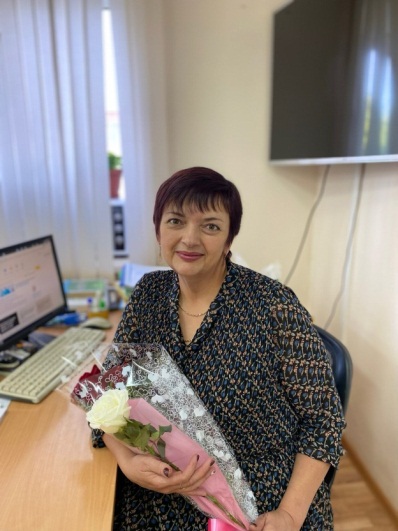 Домашняя лапша яичнаяСейчас в магазинах большой выбор макаронных изделий, на любой вкус, но я очень советую приготовить домашнюю лапшу, ее вкус не сравнить с покупной.
Лапша не разваривается, хорошо держит форму. Ее можно приготовить на гарнир, можно сварить вкуснейший суп.
Хранить ее надо в сухом месте, точный срок хранения недели 2 хранится точно.
Из указанного количества ингредиентов получается 250 грамм.Ингредиенты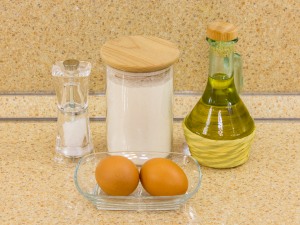 2 яйца1 ст.л. растительного масла½ ч.л. соли200–230 г мукиПриготовлениеЯйца перемешать с солью.Добавить растительное масло.
Перемешать.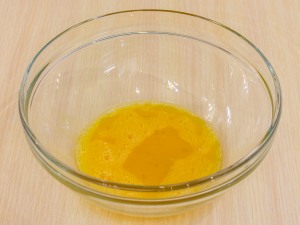 Добавить муку.
Замесить тесто. Замешивать долго и тщательно промесить.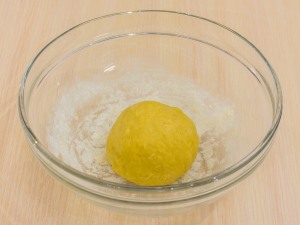 Положить его в пакет.
Убрать в холодильник на 30–40 минут.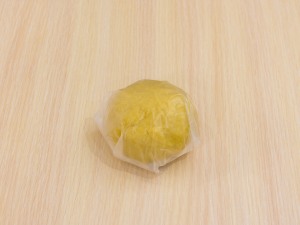 Разделить тесто на 3 части (чтобы удобнее было раскатывать).
Тонко раскатать (толщиной около 1 мм).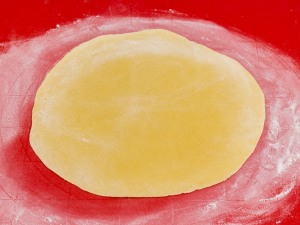 Свернуть.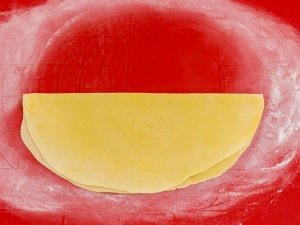 Еще раз свернуть.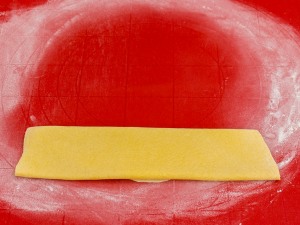 Нарезать полоски шириной около 3 мм.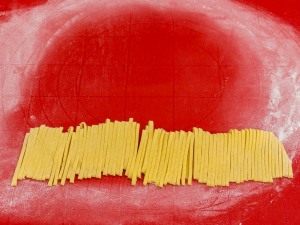 Разделить полоски, «растребушить» их.
Нарезать, таким образом, все тесто.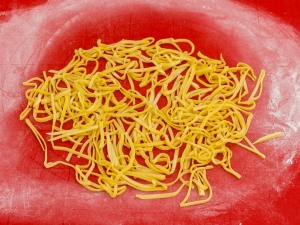 Выложить на лист бумаги (салфетку).
Сушить при комнатной температуре в течение суток.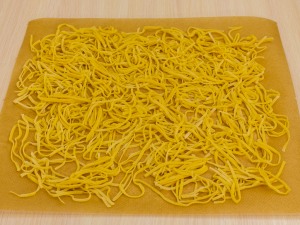 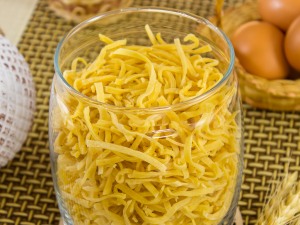 Приятного аппетита!